Оценочные материалы текущего контроля знаний и промежуточной аттестации по дисциплине «Основы проектирования баз данных»ОК-11. Вам предложено спроектировать реляционную базу данных согласно ER-диаграмме предметной области «Учебная сессия». 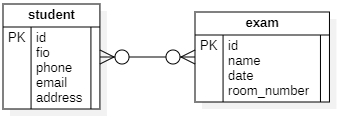 Каким образом следует решить задачу представления связи типа «многие-ко-многим» в реляционной базе данных?1. в таблице student создать столбец, ссылающийся на столбец id в таблице exam.2. в таблице exam создать столбец, ссылающийся на столбец id в таблице student.3. создать дополнительную таблицу, связанную с таблицами student и exam связями типа «один-к-одному».4. первичный ключ одной из таблиц необходимо также объявить внешним ключом, ссылающимся на первичный ключ другой таблицы.ОК-1Вам потребовалось увеличить точность типа данных одного из столбцов, однако у вас нет возможности воспользоваться для этого графическим интерфейсом. Какую инструкцию языка SQL вы выберете для решения этой задачи?1. INSERT2. ALTER3. ADD4. CREATEОК-21. Таблица «Сотрудник» реляционной базы данных отдела кадров некоторой организации имеет следующий заголовок {фамилия, имя, отчество, номер телефона, СНИЛС, ИНН, почтовый индекс, город, улица, дом, квартира}. Какой столбец может быть использован в качестве первичного ключа? (Укажите несколько вариантов ответа)Фамилия.СНИЛС.Почтовый индекс.ИНН.ОК-22. Из представленных ниже сущностей выберите те, между которыми при создании реляционной базы данных следует установить связь «один-ко-многим». (Укажите несколько вариантов ответа)Группа, студент.Дисциплина, студент.Покупатель, товар.Отдел, сотрудник.ОК-41. Кому в организации следует доверить проектирование, создание, эффективное использование и сопровождение базы данных?Диспетчеру базы данных.Системному программисту.Администратору базы данных.Пользователю базы данных.ОК-42. Вашему коллеге, недавно устроившемуся на работу к вам в IT-отдел, поставили задачу спроектировать базу данных. Какое программное средство вы посоветуете ему для построения ER-диаграммы?1. Microsoft Word2. Paint3. StarUML4. InkscapeОК-51. Заказчик базы данных не знаком с профессиональными терминами из области информационных технологий. Каким словом вы будете заменять понятие «отношение» при коммуникации с ним? 1. Строка2. Таблица3. Столбец4. АтрибутОК-52. На рисунке изображена ER-диаграмма части проектируемой вами базы данных для ресторана. Каким образом вы будете пояснять связь типа «один-ко-многим» заказчику базы данных, не разбирающимся в терминах из области информационных технологий?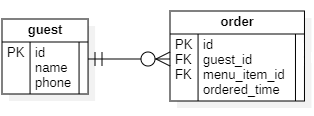 1. Каждый гость может сделать один и только один заказ.2. Один заказ могут сделать разные гости.3. Один гость не может сделать несколько заказов.4. Один гость может сделать ни одного, один или несколько заказов.ОК-91. В вашей организации для управления базами данных используется СУБД MySQL. Какое программное средство вы выберите для подключения и работы с этими базами данных?1. Microsoft Access2. phpmyadmin3. StarUML4. SQL Server Management StudioОК-92. В вашей организации для управления базами данных используется СУБД Microsoft SQL Server. Какое программное средство вы выберите для подключения и работы с этими базами данных?1. phpmyadmin2. Microsoft Access3. StarUML4. SQL Server Management StudioОК-93. Согласно иерархической модели данных данные могут быть представлены в виде:1. Произвольного неориентированного графа.2. Дерева.3. Набора связанных таблиц.4. Двунаправленного списка.ОК-101. В документации Microsoft «Руководство по архитектуре и разработке индексов SQL Server и Azure SQL» сказано, что «Создание ограничений PRIMARY KEY или UNIQUE автоматически создает уникальный индекс для заданных столбцов.». Для каких столбцов будут созданы уникальные индексы, если создать таблицу в полном соответствии ER-диаграмме (укажите несколько вариантов ответа):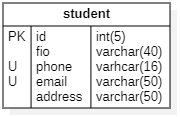 1. id2. fio3. phone4. email5. addressОК-102. В документации Microsoft «Типы char и varchar (Transact-SQL)» про выбор типа данных для строк указано следующее:если размеры записей данных столбцов постоянны, используйте char;если размеры записей данных столбцов значительно изменяются, используйте varchar.использовать varchar(max), если размеры записей данных в столбцах существенно отличаются и длина строки может превышать 8000 байт.Какой тип данных следует использовать для столбца, если в нем предполагается хранить записей данных переменной длины, но не превышающей 8000 байт?1. char2. varchar3. varchar(max)4. char(max)ОК-103. В документации Microsoft «SELECT (Transact-SQL)» описан полный синтаксис инструкции SELECT:Полный синтаксис инструкции SELECT сложен, однако основные предложения можно вкратце описать следующим образом:[ WITH { [ XMLNAMESPACES ,][ <common_table_expression> ] } ]SELECT выбранный_список [ INTO новая_таблица ][ FROM источник_таблицы ] [ WHERE условие_поиска ][ GROUP BY выражение_группирования ][ HAVING условие_поиска ][ WINDOW выражение_окна][ ORDER BY выражение_упорядочения [ ASC | DESC ] ]Расположите следующее предложения инструкции в порядке следования в запросе:а) ORDER BYб) HAVINGв) GROUP BYг) FROMПравильный ответ: 1-г), 2-в), 3-б), 4-а)